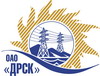 Открытое акционерное общество«Дальневосточная распределительная сетевая  компания»ПРОТОКОЛпроцедуры вскрытия конвертов с заявками участников ПРЕДМЕТ ЗАКУПКИ: электронный открытый запрос предложений  на право заключения Договора на выполнение работ Замена дефектных изолированных траверс ВЛ-10 кВ Ф-2 ПС "Свободный" для нужд филиала «Амурские электрические сети» (закупка 451 раздела 1.1.  ГКПЗ 2013 г. ОЗП ЭТП).Плановая стоимость: 892 000,0 руб. без НДС.			ПРИСУТСТВОВАЛИ: четыре члена постоянно действующей Закупочной комиссии 2-го уровня. ВОПРОСЫ ЗАСЕДАНИЯ КОНКУРСНОЙ КОМИССИИ:В ходе проведения запроса предложений было получено 4 предложения, конверты с которыми были размещены в электронном виде на Торговой площадке Системы www.b2b-energo.ru.Вскрытие конвертов было осуществлено в электронном сейфе организатора запроса предложений на Торговой площадке Системы www.b2b-energo.ru автоматически.Дата и время начала процедуры вскрытия конвертов с предложениями участников: 11:33 05.06.2013Место проведения процедуры вскрытия конвертов с предложениями участников: Торговая площадка Системы www.b2b-energo.ruВ конвертах обнаружены предложения следующих участников запроса предложений:РЕШИЛИ:Утвердить протокол вскрытия конвертов с заявками участниковОтветственный секретарь                ____________________________              О.А.МоторинаТехнический секретарь                     ____________________________             О.В.Чувашова№ 338/УР-Вг. Благовещенск05 июня 2013 г.№Наименование участника и его адресПредмет и общая ценазаявки на участие в запросе предложений 1ООО "ДЭМ" (630126, г.Новосибирск, ул. Выборная, 124, корп. 2, офис 301 )Предложение: подано 04.06.2013 в 05:03
Цена: 597 457,63 руб. (Цена без НДС)2ООО "АСЭСС" ((Амурская область, г. Благовещенск) ул. 50 лет Октября 228)Предложение: подано 04.06.2013 в 04:59
Цена: 600 121,00 руб. (Цена без НДС)3ОАО "Дальтехэнерго" (690091, Россия, Приморский край, г. Владивосток, ул. Уборевича, 10, стр.9)Предложение: подано 04.06.2013 в 03:33
Цена: 719 000,00 руб. (Цена без НДС)4ООО ФСК "Энергосоюз" (675007 Амурской области г. Благовещенск ул. Нагорная ,20/2 а/я 18;)Предложение: подано 04.06.2013 в 03:28
Цена: 752 841,00 руб. (Цена без НДС)